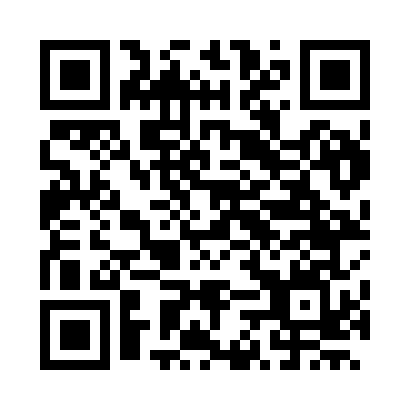 Prayer times for Lohuec, FranceWed 1 May 2024 - Fri 31 May 2024High Latitude Method: Angle Based RulePrayer Calculation Method: Islamic Organisations Union of FranceAsar Calculation Method: ShafiPrayer times provided by https://www.salahtimes.comDateDayFajrSunriseDhuhrAsrMaghribIsha1Wed5:346:542:116:119:2910:492Thu5:326:522:116:129:3010:513Fri5:306:512:116:129:3210:534Sat5:286:492:116:139:3310:555Sun5:266:482:116:139:3510:576Mon5:246:462:116:149:3610:597Tue5:226:442:116:149:3811:008Wed5:206:432:116:159:3911:029Thu5:186:412:116:159:4011:0410Fri5:166:402:106:169:4211:0611Sat5:146:392:106:169:4311:0812Sun5:126:372:106:179:4411:1013Mon5:106:362:106:179:4611:1214Tue5:086:352:106:189:4711:1415Wed5:066:332:106:189:4811:1616Thu5:046:322:106:199:5011:1717Fri5:036:312:116:199:5111:1918Sat5:016:302:116:209:5211:2119Sun4:596:282:116:209:5311:2320Mon4:586:272:116:219:5511:2521Tue4:566:262:116:219:5611:2722Wed4:546:252:116:229:5711:2823Thu4:536:242:116:229:5811:3024Fri4:516:232:116:239:5911:3225Sat4:506:222:116:2310:0111:3326Sun4:486:212:116:2410:0211:3527Mon4:476:202:116:2410:0311:3728Tue4:456:192:116:2410:0411:3829Wed4:446:192:126:2510:0511:4030Thu4:436:182:126:2510:0611:4131Fri4:426:172:126:2610:0711:43